OSNOVNA ŠKOLA HVARHVAR, Ulica Kroz Burak 81e-mail: skola@os-hvar.skole.hr KLASA:URBROJ: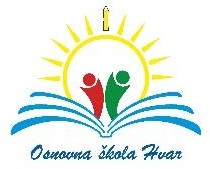 Zapisniksa 2. sastanka Povjerenstva za provedbu javnoga poziva i izbor najpovoljnije ponude za učenike osmih razreda Osnovne škole Hvar u šk. god. 2021./2022.U skladu s Pravilnikom o izvođenju izleta, ekskurzija i drugih odgojno-obrazovnih aktivnosti izvan škole (NN 87/14. i 81/15.), 30. 4. 2022.g. u 13:00 sati, u prostorijama škole održan je sastanak Povjerenstva za provedbu javnoga poziva i izbor najpovoljnije ponude za učenike osmih razreda Osnovne škole Hvar u šk. god. 2021./2022. Sastanku je prisustvovalo 7članova Povjerenstva:Nada Jeličić, ravnateljicaMiranda Krivić razrednica 8.aFani Carić Ćurin, razrednica 8.bZorica  Škabar, predstavnik roditelja 8.aKatarina Škare, predstavnik roditelja 8.bModesta Bucat, predstavnik učenika 8.a Marko Škare, zamjenik predstravnika8.bDnevni red:Otvaranje pristiglih ponuda na javni pozivOdabir ponuda koje će se predstaviti na zajedničkom roditeljskom sastankuOdređivanje datuma održavanja zajedničkog roditeljskog sastanka Na Dnevni red nije bilo primjedbi ni prijedloga dopuna i izmjena.Ad1) Na sastanku Povjerenstva za provedbu javnog poziva i izbor najpovoljnije ponude za učenike osmih razreda utvrđuje se da su prisdtigle 3 ponude i to sljedećih agencija:ERIDAN, 21216 Kaštel Stari, Fuležina 12KVARNBER EXPRESS, 21000 Split, Rendićeva 11, poslovnica Supilova 38FORZITA d.o.o.,  Metković, U. Petra Krešimira IV 121Ad2) Svaka se ponuda pročitala u cijelosti, dok su svi članovi Povjerenstva mogli sve pratiti na podijeljenim primjercima ponuda. Nakon pročitane svake ponude, članovi Povjerenstva su iznosili svoje primjedbe, sugestije i mišljenja.Nakon razmatranja prikupljenih ponuda, Povjerenstvo je na sastanku ustanovilo da od pristigle tri ponude njih dvije najoptimalnije udovoljavaju uvjetima te će se razmatrati na skupnom roditeljskom sastanku. Odabrane ponude su ponude sljedećih agencija:ERIDAN, 21216 Kaštel Stari, Fuležina 12KVARNBER EXPRESS, 21000 Split, Rendićeva 11, poslovnica Supilova 38Ad3) Zajednički roditeljski sastanak bit će održan dana 8. 4. 2022.g. u 12:00 sati u prostorijama OŠ Hvar.U Hvaru, 31. 3. 2022.g.ZapisničarNada Jeličić	Predsjednica Povjerenstva	Zorica Škabar